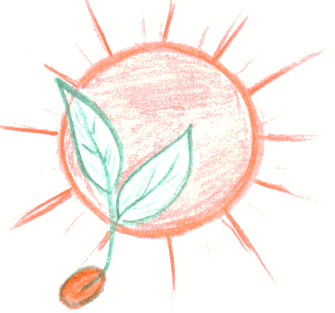 BULLETIN D’INSCRIPTION POUR LES INTERVENANTS L’association vous propose une journéePour présenter vos activités prévues tout au long de l’année,À « l’espace Graines de Vie ». Nom :							Prénom :	Portable :						Courriel :  Blog ou site internet : Description de votre activité et liste exhaustive des produits présentés sur votre stand :Différents emplacements gratuits sont proposés.Pour l’extérieur, merci d’apporter une table, chaises, barnum etc. Installation par vos soins.Vous pouvez réaliser une conférence ou et un atelier de groupe dans la grande salle ou à l’extérieur.En fonction des demandes, l’organisation répartira les conférences et les ateliers de groupe dans le temps et dans les lieux.Merci de bien vouloir cocher :□ JE SUIS PRESENT(E)□ La journée□ La ½ journée :            □ Matin     □ Après-midi□ J’AI BESOIN D’UN ESPACE EXTERIEUR – Environ 3 à 4m	(Apportez vos tables, chaise, barnum, etc…)□ J’AI BESOIN D’UN ESPACE INTERIEUR POUR SOIN – Table de massage électrique    (Soin gratuit pour faire découvrir votre activité – Durée en fonction des disponibilités)□ J’AI BESOIN D’UNE PRESENTATION COLLECTIVE    (1h ou plus suivant disponibilités)□ En extérieur				□ Dans la grande salleLes stands sont gratuits, merci d’apporter un repas à partager pour le midi et (ou) soir après le spectacle Des boissons payantes seront proposées sur places.Réponses et Renseignements auprès de :Anne Marie DARDARE0681443519Mail : anne-marie.dardare@familis.netAdresse : 2850 route de Montbouy –  les Carrières - 45220 Gy les Nonains